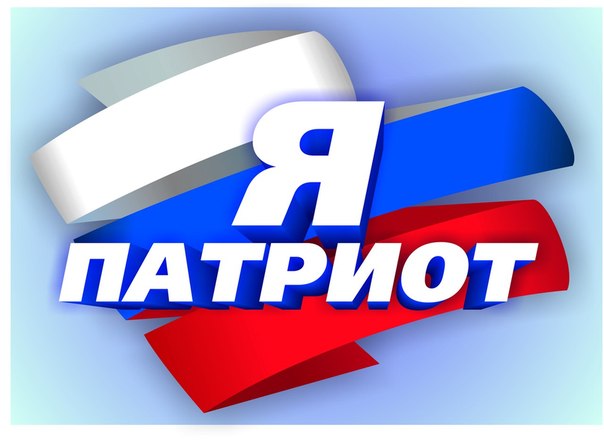 «В России не может быть никакой другой объединяющей идеи, кроме патриотизма»«Это и есть национальная идея»«Если мы хотим жить лучше, нужно, чтобы страна была более привлекательной для всех граждан, более эффективной»(В.В. Путин)Патриотизм - это любовь к Родине, преданность своему Отечеству, стремление служить его интересам и готовность, вплоть до самопожертвования, к его защите.На личностном уровне патриотизм выступает как важнейшая устойчивая характеристика человека, выражающаяся в его мировоззрении, нравственных идеалах, нормах поведения.На макроуровне патриотизм представляет собой значимую часть общественного сознания, проявляющуюся в коллективных настроениях, чувствах, оценках, в отношении к своему народу, его образу жизни, истории, культуре, государству, системе основополагающих ценностей.Патриотизм проявляется в поступках и в деятельности человека. Зарождаясь из любви к своей "малой Родине", патриотические чувства, пройдя через целый ряд, этапов на пути к своей зрелости, поднимаются до общегосударственного патриотического самосознания, до осознанной любви к своему Отечеству. Патриотизм всегда конкретен, направлен на реальные объекты. Деятельная сторона патриотизма является определяющей, именно она способна преобразовать чувственное начало в конкретные для Отечества и государства дела и поступки.Патриотизм является нравственной основой жизнеспособности государства и выступает в качестве важного внутреннего мобилизующего ресурса развития общества, активной гражданской позиции личности, готовности ее к самоотверженному служению своему Отечеству. Патриотизм как социальное явление - цементирующая основа существования и развития любых наций и государственности.В патриотизме гармонично сочетаются лучшие национальные традиции народа с преданностью к служению Отечеству. Патриотизм неразрывно связан с интернационализмом, чужд национализму, сепаратизму и космополитизму.Патриотизм - это особая направленность самореализации и социального поведения граждан, критериями для которых являются любовь и служение Отечеству, обеспечение целостности и суверенитета России, ее национальная безопасность, устойчивое развитие, долг и ответственность, предполагающие приоритет общественных и государственных начал над индивидуальными интересами и устремлениями и выступающие как высший смысл жизни и деятельности личности, всех социальных групп и слоев общества.